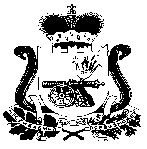 АДМИНИСТРАЦИЯПЕЧЕРСКОГО СЕЛЬСКОГО ПОСЕЛЕНИЯСМОЛЕНСКОГО РАЙОНА СМОЛЕНСКОЙ ОБЛАСТИПОСТАНОВЛЕНИЕ от «30» июня 2020 г.                                                                                  № 46О внесении изменений в постановление Администрации Печерского сельского поселения Смоленского района Смоленской области от 16.10.2014 № 189 «Об утверждении Административного регламента по предоставлению муниципальной услуги по выдаче справок, выписок из похозяйственных книг населенных пунктов Печерского сельского поселения Смоленского района Смоленской области     В соответствии с приказом Министерства внутренних дел Российской Федерации от 31.12.2017 № 984 «Об утверждении Административного регламента Министерства внутренних дел Российской Федерации по предоставлению государственной услуги по регистрационному учету граждан Российской Федерации по месту пребывания и по месту жительства в пределах Российской Федерации», постановлением Администрации Смоленской области от 12.03.2020 года № 115, Устава Печерского сельского поселения Смоленского района Смоленской области,АДМИНИСТРАЦИЯ ПЕЧЕРСКОГО СЕЛЬСКОГО ПОСЕЛЕНИЯ СМОЛЕНСКОГО РАЙОНА СМОЛЕНСКОЙ ОБЛАСТИ  ПОСТАНОВЛЯЕТ: Изложить  Главу 3 Административного регламента по предоставлению муниципальной услуги по выдаче справок, выписок из похозяйственных книг населенных пунктов Печерского сельского поселения Смоленского района Смоленской области в новой редакции исключив пункт 3.1.2. и пункт 3.1.3.:3.Подготовка и выдача справки или выписки из похозяйственней        книги населенных пунктов Администрации  Печерского сельского поселения Смоленского района Смоленской области3.1. С целью подготовки специалистом  Администрации Печерского сельского поселения Смоленского района Смоленской области справки или выписки из похозяйственней книги населенных пунктов Администрации Печерского  сельского поселения Смоленского района Смоленской области Заявитель обязан представить документы:3.1.1.	Для выписки из похозяйственней книги о наличии у граждан прав
на земельный участок предоставляется:- ксерокопия паспорта владельца земельного участка, ксерокопия свидетельства о смерти, в случае смерти владельца земельного участка (дополнительно при оформлении по доверенности - ксерокопия паспорта и нотариально заверенной доверенности доверенного лица).3.1.2. Для справки о наличии личного подсобного хозяйства для получения социальных пособий:             -паспорт Заявителя.    3.1.3. Для   справки   о   наличии   земельного   участка,   скота    (для осуществления продажи сельскохозяйственной продукции):                 - паспорт Заявителя.     3.2.   Справки, указанные а пунктах 3.1.2., З.1.3.,  подготавливаются
специалистом Администрации    Печерского    сельского
поселения Смоленского района Смоленской области в ходе приема граждан в
порядке очереди.    3.3.  Срок подготовки и выдачи справок и выписок, указанных в пунктах
3.1.1. не должен превышать 10 календарных дней.    3.3.1.  Подготовленные   справки   и   выписки   передаются   способом,
указанным лично в ходе приема граждан или почтой в адрес Заявителя.    3.3.2. В  случае приостановления либо отказа выдачи справки или
выписки из похозяйственной книги на основании пункта 2.2. настоящего
Административного регламента, Заявитель уведомляется по телефону или в
письменном виде в течение двух дней.Контроль, за исполнением настоящего постановления оставляю за собой.Глава муниципального образованияПечерского сельского поселенияСмоленского района Смоленской области                                 Ю. Н. Янченко